READING BINGORead a book written by Robert MunschRead a book or story that takes place in the futureRead a book that has the letter “Z” in the titleRead a book that has 3 words in the titleRead outdoors in a quiet, comfortable spotRead a book about a topic of interestRead a book that takes place in CanadaRead a book that you love to read with your familyRead choosing your fav reading bingo activityRead a book to a family member over zoom/ facetimeRead a book and give it a rating out of 5 and a reviewRead a book that is silly or makes you laugh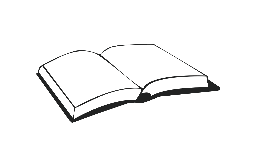 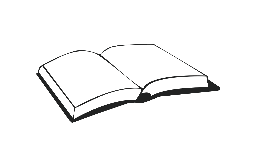 Read a book with amazing or colourful imagesRead a book and re-tell the story to a family memberRead a book about a country/ city you would like to visitRead a book with an odd amount a pages in itRead a book and design a new front cover of the bookRead a book with non-human charactersRead a book that has rhyme or poetryRead a book about a physical activityRead a book based on a fable or folk-taleRead a book about two characters who do not get alongRead a graphic novel or short storyRead a book with a flashlight